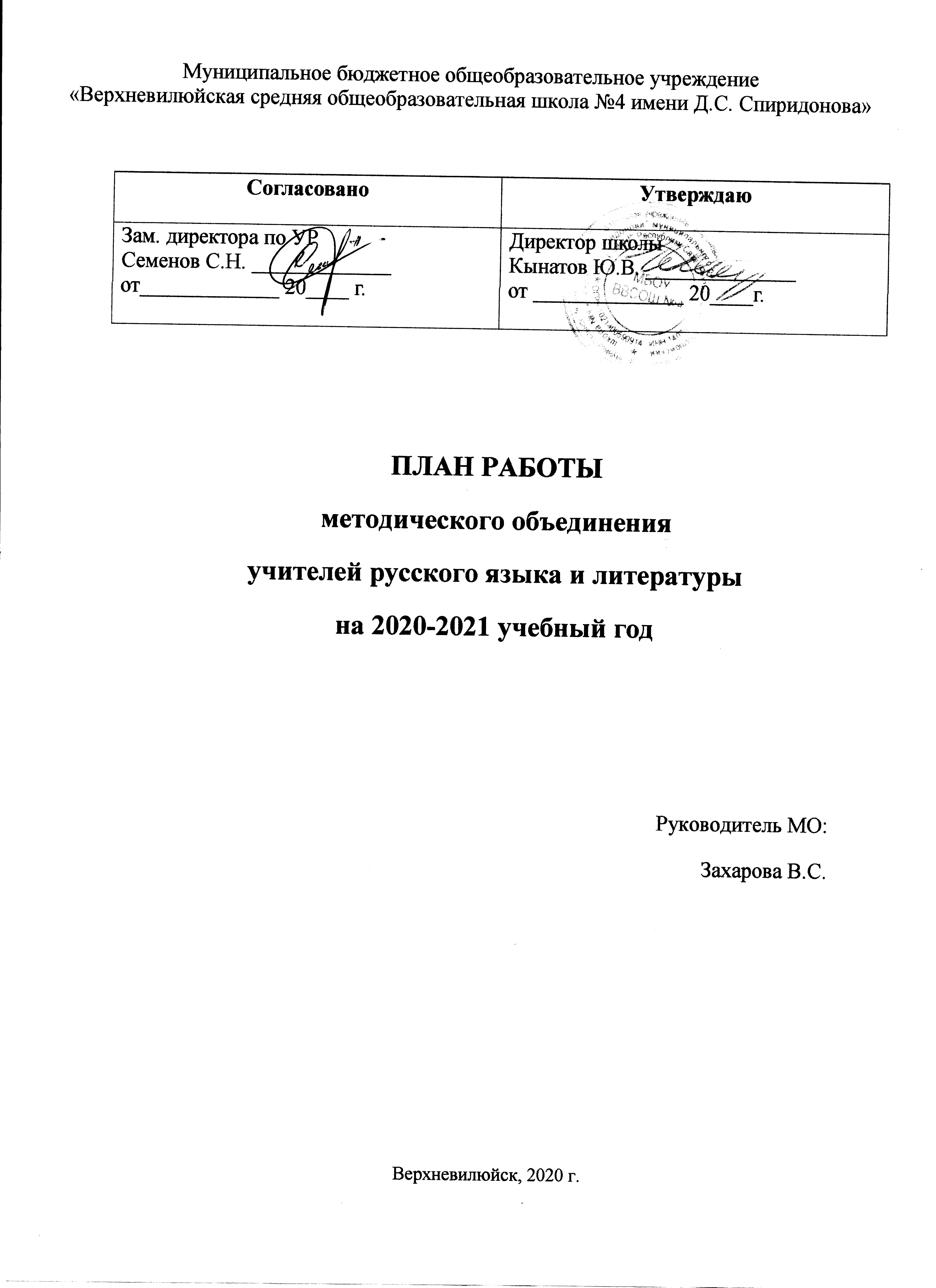 Кадровый составучителей методического объединенияЦели и задачи работы МО на 2020-21 учебный год Цели работы МО:Формирование прочных умений и навыков по предметам гуманитарного цикла на основе дифференцированного обучения, использования динамичной системы классной, групповой и индивидуальной работы с учащимися.Повышение уровня педагогического мастерства учителей и их компетенции в области образовательных и информационно-коммуникативных технологий в условиях пандемии.Повышение качества знаний учащихся по предметам гуманитарного цикла путем применения индивидуального, дифференцированного и личностно-ориентированного подходов.Использование ИКТ и мультимедийных технологий в преподавании предметов гуманитарного цикла.Повышение мотивации к изучению предметов гуманитарного цикла через вовлечение в различные виды урочной и внеурочной деятельности: проведение конкурсов, внеклассных мероприятий.Задачи МО:1. Организация повышения квалификации учителей через постоянно действующие формы обучения (курсы повышения квалификации).2. Изучение инновационных процессов в методике преподавания в условиях реализации ФГОС через систему самообразования.3. Совершенствование умения применять системно - деятельностный подход при обучении гуманитарным дисциплинам.4. Интеграция основного и дополнительного образования в целях раскрытия творческого потенциала обучающихся через уроки и внеклассную работу на основе новых образовательных технологий.5. Совершенствование работы по развитию интеллектуальных способностей обучающихся, выявление одарённых и склонных к изучению гуманитарных дисциплин детей.9. Организация системной подготовки учащихся к выполнению заданий ВПР, ОГЭ, ЕГЭ по гуманитарным дисциплинам.10. Достижение более высокого уровня качества образования по гуманитарным дисциплинам.Основные направления деятельности учителей методического объединенияАналитическая деятельностьИнформационная деятельностьОрганизация методической деятельностиКонсультативная деятельностьРабота с обучающимисяСодержание заседаний МООсновные мероприятия ШМО в период между заседаниями1. Создание и пополнение базы данных по подготовке к предметным олимпиадам по русскому языку и литературе, к Всероссийской проверочной работе и ГИА.2. Подготовка и проведение школьного этапа Всероссийской  олимпиады школьников по русскому языку.3. Ведение мониторинга пробных работ ОГЭ и ЕГЭ.4. Подготовка и проведение предметных декад: русскому языку и литературе.5. Подготовка школьников к участию в районном этапе Всероссийской олимпиады школьников.6. Проведение и взаимопосещение открытых уроков и внеклассных мероприятий по предмету.7. Индивидуальные занятия с одарёнными и высокомотивированными детьми.8. Индивидуальные занятия со слабоуспевающими школьниками.9. Выступления на заседаниях МО и Педагогического совета школы.Сведения о темах самообразования учителей МОVII. Повышения квалификации учителей МОVIII. План проведения предметной неделиIX. Творческая активность педагоговУчастие педагогов в конкурсах, проектахУчастие педагогов в мероприятиях (семинары, конференции, педагогические чтения)Разработка методического материалаX. Работа с одаренными детьми№ФИО учителяГод аттестации НагрузкаКлассыОбразование (ВУЗ, спец-ть, год окончанияПедстаж1Хобусарова Антонина ГаврильевнаВысшая, апрель 202027 ч.5а – яз, 5ч.5а – лит, 3ч.5б – яз, 5ч.7в – яз, 4ч.7б – лит, 2ч.8 – яз, 3ч.8 – лит, 2ч.11 – яз, 3ч.ВысшееЯГУ ИФФ РО, 1988 г.322Таппагарова Валентина ЕфремовнаПервая,30.10.202029 ч.6а – яз, 6ч.6а – лит, 3ч.7в – яз, 4ч.7в – лит, 2ч.8 – яз, 3ч.9а – яз, 3ч.10а – яз, 1ч.11 – яз, 3ч.11 – лит, 3ч.ВысшееЯГУ ФЛФ РН - 2005 год. Специальность: филолог, преподаватель по специальности "Филология"253Захарова Валентина СергеевнаПервая, 16.05.16г24 ч.6б – яз, 6ч.6б – лит, 3ч.7а – яз, 4ч.7б -яз, 4ч.9а – яз, 3ч.10а – яз, 1ч.10а – лит, 3ч.ВысшееЯПК №2, учитель русского языка и литературы, 2006 г.СГПА, учитель русского языка и литературы, 2009 г.144Белолюбская Анна СеменовнаСЗД, 27.01.18 г.23 ч.5а – яз, 5ч.5б – лит, 3ч.7а – лит, 2ч.9а – лит, 3ч.9б – яз, 3ч.9б – лит, 3ч.10б – яз, 1ч.10б – лит, 3ч.ВысшееЯГУ (СВФУ), ФЛФ, РН-МХК-01, филолог-преподаватель, 2007 г.11№Содержание деятельностиСроки проведенияОтветственные1Анализ методической деятельности за 2019-2020 учебный годавгустРуководитель МО2Анализ посещения открытых уроковВ течение годаРуководитель МО3Проведение и анализ  итогового контроля по предметамВ течение годаРуководитель МО1Изучение новинок в методической литературе В течение годаУчителя  МО2Продолжение знакомства с ФГОС основного общего образованияВ течение годаУчителя  МО1Выявление затруднений, методическое сопровождение и оказание практической помощи педагогамВ течение годаУчителя  МО2Подготовка к аттестацииВ течение годаУчителя  МО3Проведение открытых уроковВ течение годаУчителя  МО4Участие учителей МО в муниципальных, региональных конкурсахВ течение годаУчителя  МО1Консультирование педагогов по вопросам составления рабочих программ и тематического планированияавгустРуководитель  МОЗам. директора по УВР2Консультирование педагогов по вопросам в сфере формирования универсальных учебных действий в рамках ФГОС.   В течение годаУчителя  МО1Организация и проведение предметных  олимпиадСентябрь - ноябрьУчителяМОРуководитель МО2Организация участия в дистанционных конкурсах, олимпиадахВ течение годаУчителя  МО3Ведение индивидуальных консультаций по подготовке к ВПР, ОГЭ, ЕГЭВ течение годаУчителя МОСрокТемаСодержание работыОтветственныйОтветственныйавгустЗаседание 1. Тема:Организационные вопросы работы методического объединения 
на 2020-2021 учебный год. 1.Анализ деятельности  МО учителей гуманитарного цикла за 2019-2020 учебный год и утверждение плана работы МО на 2020-2021 учебный год.2.Анализ результатов  итоговой  государственной аттестации выпускников основной и средней школы за 2019-2020 учебный год. 3.Согласование рабочих программ по предметам гуманитарного цикла
 на 2020-2021 учебный год, составление тематического планирования.5.Утверждение заданий для входной  диагностики  по предметам.6.Утверждение плана индивидуальной работы учителя-предметникаРуководитель МОРуководитель МОоктябрьЗаседание 2Тема:Организация работы с одаренными детьми.Применение интернет-ресурсов во время дистанционного обучения.1.Планирование и подготовка проведения олимпиады по русскому языку и литературы школьного этапа. 2.Утверждение списка участников олимпиады и НПК.3.Обмен опытом: - подготовка к предметной олимпиаде- сайты, интернет-ресурсы обучения ДО4. План подготовки к ВПР, ОГЭ, ЕГЭ5. Сообщение о подготовке к итоговому сочинению в 11 классе1.Планирование и подготовка проведения олимпиады по русскому языку и литературы школьного этапа. 2.Утверждение списка участников олимпиады и НПК.3.Обмен опытом: - подготовка к предметной олимпиаде- сайты, интернет-ресурсы обучения ДО4. План подготовки к ВПР, ОГЭ, ЕГЭ5. Сообщение о подготовке к итоговому сочинению в 11 классеРуководитель МОУчителя- предметникиянварьЗаседание 3.Тема: «Системно-деятельностный подход в обучении школьников». Работа над развитием монологической речи.1.Требования к современному уроку. «Развитие монологической речи учащихся на уроках с целью повышения качества образования по ФГОС»2. Обсуждение результатов пробных работ учащихся, планирование дальнейшей работы по подготовке к ГИА3. О проведении пробного Итогового собеседования в 9 классе4. Обмен опытом участия в Интернет-конкурсах1.Требования к современному уроку. «Развитие монологической речи учащихся на уроках с целью повышения качества образования по ФГОС»2. Обсуждение результатов пробных работ учащихся, планирование дальнейшей работы по подготовке к ГИА3. О проведении пробного Итогового собеседования в 9 классе4. Обмен опытом участия в Интернет-конкурсахРуководитель МОУчителя- предметникиТаппагарова В.Е.мартЗаседание 4Тема: Организация работы со слабоуспевающими детьми1.Обсуждение КИМов для проведения промежуточной аттестации в 5-8, 10 классах.2.Итоги пробных работ учащихся 9 и 11 классов.3.Подготовка к проведению Недели русского языка и литературы (5-10.04)1.Обсуждение КИМов для проведения промежуточной аттестации в 5-8, 10 классах.2.Итоги пробных работ учащихся 9 и 11 классов.3.Подготовка к проведению Недели русского языка и литературы (5-10.04)Руководитель МОУчителя-предметникимайЗаседание 5. Тема: Подведение итогов работы МО учителей гуманитарного цикла в 2020-2021 учебном году. Планирование работы МО на 2021-2022 учебный год.1. Обобщение положительного опыта учебной, воспитательной и методической работы МО учителей гуманитарного цикла.2. Самообразование – одна из форм повышения профессионального мастерства педагогов. (Отчёты по темам самообразования) 3. Анализ итоговых контрольных работ и промежуточной аттестации во 5-8  и 10 классах, ГИА в 9 и 11 кл.5. Анализ работы МО учителей гуманитарного цикла. Планирование работы на новый 2021-2022 учебный год, определение перспектив развития.1. Обобщение положительного опыта учебной, воспитательной и методической работы МО учителей гуманитарного цикла.2. Самообразование – одна из форм повышения профессионального мастерства педагогов. (Отчёты по темам самообразования) 3. Анализ итоговых контрольных работ и промежуточной аттестации во 5-8  и 10 классах, ГИА в 9 и 11 кл.5. Анализ работы МО учителей гуманитарного цикла. Планирование работы на новый 2021-2022 учебный год, определение перспектив развития.Зам. дир. по УВРРуководитель МОУчителя-предметники№ФИО учителяТемаПрактический выход1Хобусарова А.Г.Актуализация опорных знаний, умений и навыков учащихся на уроках русского языкаУчастие в семинаре2Таппагарова В.Е.Организация исследовательской деятельности учащихся на материале современной литературыУчастие обучающихся на олимпиадах и НПК различного уровня3Захарова В.С.Развитие письменной речи обучающихся на уроках литературыУчастие обучающихся в конкурсах, олимпиадах. 4Белолюбская А.С.Подготовка к итоговому собеседованию в 9 классеВыступление на совещании МО№ФИО учителяНазвание курсаМесто проведения курсаДата1234№СрокиМероприятияУчастникиОтветственныеПримечанияДата1 2УровеньНазвание конкурсаФИО учителяМестоДатаПримечанияНазвание мероприятияФИО учителяФорма участияУровеньПримечанияФИО учителяНазвание метод. ПродуктаЦельСрокиПримечанияФИО учителяОлимпиадыРезультатНПК, конкурсыРезультатХобусарова А.Г.Протопопова Сияна, 5аЛарионова Валерия, 5аКолтовскаяСайаана, 5аВарламова Эля, 5аАндреев Олег, 7вЧаприна Настя, 7вИванова Дайаана, 7вЕгорова Валерия, 8Афанпасьева Катя, 8Васильева Вилена, 5аПротопопова Сияна, 5аЛарионова Валерия, 5аТаппагарова В.Е.Федорова Туймаада, 6аТерентьева Люция, 6аВересова Яна, 6аАлексеев Рафик, 7вВасильева Вероника, 7вИванова Вилена, 11Иванова Вилена, олимпиада по русскому языку, мун.этап – 1 местоФедорова Туймаада, 6аАлексеев Рафик, 7вВасильева Вероника, 7вСеменов Павел, 11Федорова Туймаада, НПК «Шаг в будущее» -3 местоРеспубликанский конкурс чтецов, диплом 1 ст.Алексеев Рафик, «Тропою Вернадского» участие в 1 этапеЗахарова В.С.Алексеев Айсен, 6бПротопопов Эрсан, 6бТарасова Диана, 7аВасильева Анжелика, 7аТюкянова Фаина, 9аИванова Лия, 10аСанникова Валерия, 10аПавлова Диана, 10аАдамова Розанна, 10аКардашевская Анна, 10аЕгорова Оля, 10аАлексеев Айсен, олимпиада по русскому языку, мун.этап – 2 местоИванова Лия, олимпиада по литературе, мун.этап – 1 местоПротопопов Эрсан, 6бНиколаев Толбон, 6бМорфунов Эльдар, 6бАдамова Розанна, 10аКардашевская Анна, 10аЕгорова Оля, 10аЕгорова Оля, НПК «Шаг в будущее», сертификат участияПо итогам республиканского конкурса сочинителей сказок Протопопов Эрсан, лауреат 1 ст.Николаев Толбон, лауреат 2 ст.Морфунов Эльдар, диплом 1 ст.Егоров Максим, диплом 1 ст.Белолюбская А.С.Колесова Сарыада, 5аТюкянова Фаина, 9аЯковлев Эрчимэн, 10бТарасова Уйгулаана, 5аАлексеева Умсуура, 7аВасильева Анжелика, 7а